Вариант 6Инструкция  по  выполнению заданииУстная часть по русскому языку состоит из  четырёх заданий.Задание 1 — чтение вслух небольшого текста. Время на подготовку  — 2 минуты.В задании 2 предлагается пересказать прочитанный текст, дополнив  его высказыванием. Время на подготовку — 1 минута.В задании 3 предлагается выбрать один из трёх предложенных вариантов беседы: описание фотографии, повествование на основе жизненного опыта, рассуждение по одной из сформулированных проблем. Время на подготовку — 1 минута.В задании 4 Вам предстоит поучаствовать в беседе по теме предыдущего задания.Общее время Вашего ответа (включая время на подготовку) — 15 минут. На протяжении всего времени ответа ведётся аудио- и видеозапись.Постарайтесь полностью выполнить поставленные задачи, говорить ясно и чётко, не отходить от темы и следовать предложенному плану ответа. Так Вы сможете набрать наибольшее количество баллов.Желаем успеха.!         Задание 1. Чтение текста.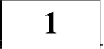 Перед Вами фотография Владимира Ивановича Вернадского (1863—1945)  —советского	учёного,	естествоиспытателя,	мыслителя	и	общественного деятеля конца IX — первой половины XX века.Выразительно прочитайте текст о В.И. Вернадском вслух.У Вас есть 1,5 минуты на подготовку.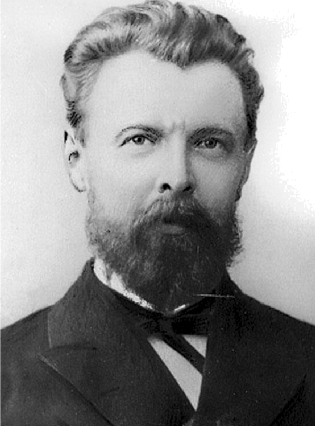 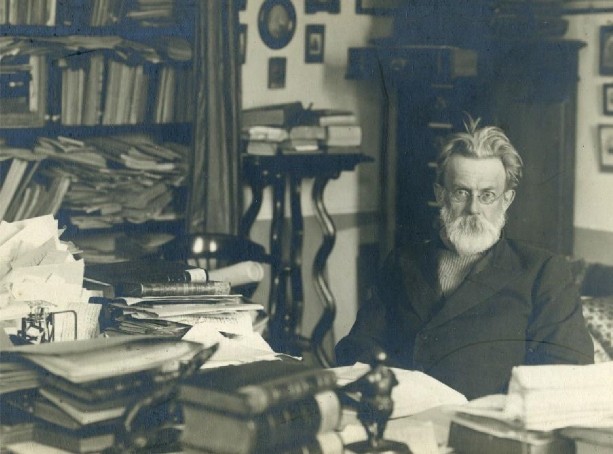 В историю российской и мировой науки Владимир Иванович Вернадский вошёл как выдающийся естествоиспытатель, мыслитель, общественный деятель, автор более чем 700 трудов. Учёный изучал такие специальные отрасли знаний о Земле, как геология, кристаллография, минералогия, геохимия. Учёный определил пути общей эволюции Земли, ввёл понятия «биосфера» и «ноосфера». Владимира Ивановича считают родоначальником новой отрасли науки — экологии.Владимир Иванович прекрасно понимал, что задача учёного сводится не только к открытию или установлению какой-либо закономерности или явления. Он считал, что учёный обязан подтверждать и обосновывать свои идеи, извлекать максимально  больше пользы из открытия как для науки, так и для промышленности страны.Сегодня в нашей стране благодаря В.И. Вернадскому найдены и изучаются минеральные ресурсы практически  всех  элементов Периодической системы Менделеева, в то время как в начале XX века использовалось в производстве только 30 элементов, причём часть из них ввозилась из-за границы. Теоретические положения В.И. Вернадского о наличии в недрах нашей страны разнообразных полезных ископаемых полностью подтвердились широко проведёнными геологическими исследованиями.Оставаясь учёным-профессионалом, преподавателем, мыслителем, Вернадский принимал близко к сердцу все невзгоды и трудности, выпадавшие на долю родной страны.         Пересказ текста.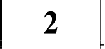 Перескажите  прочитанный  Вами  текст,  включив  в  пересказ высказываниеАлександра Павловича Виноградова — геохимика, ученика  и  преемника В.И. Вернадского:«Он видел  в  науке  на  много  лет  вперёд.  Создавая  новые  отрасли  науки  о Земле, он предвидел их огромное значение и связь с практической деятельностью человека».Подумайте, где лучше использовать слова А.П. Виноградова в пересказе. Вы можете использовать любые способы цитирования.У Вас есть 1 минута на подготовку.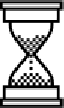 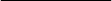 Задание 3. Монологическое высказывание. Выберите одну из предложенных тем беседы.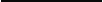 .	    Увлечение (на основе описания фотографии).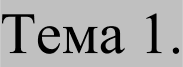      Мой любимый актёр (повествование на основе жизненного опыта).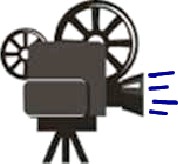 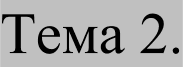      Какими должны быть школьные перемены? (рассуждение по поставленному вопросу)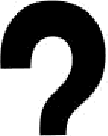 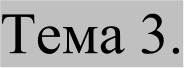 У Вас есть 1 минута на подготовку. 		Ваше высказывание  должно занимать не более 3 минут.Карточка  участника экзаменаТема 1. Увлечение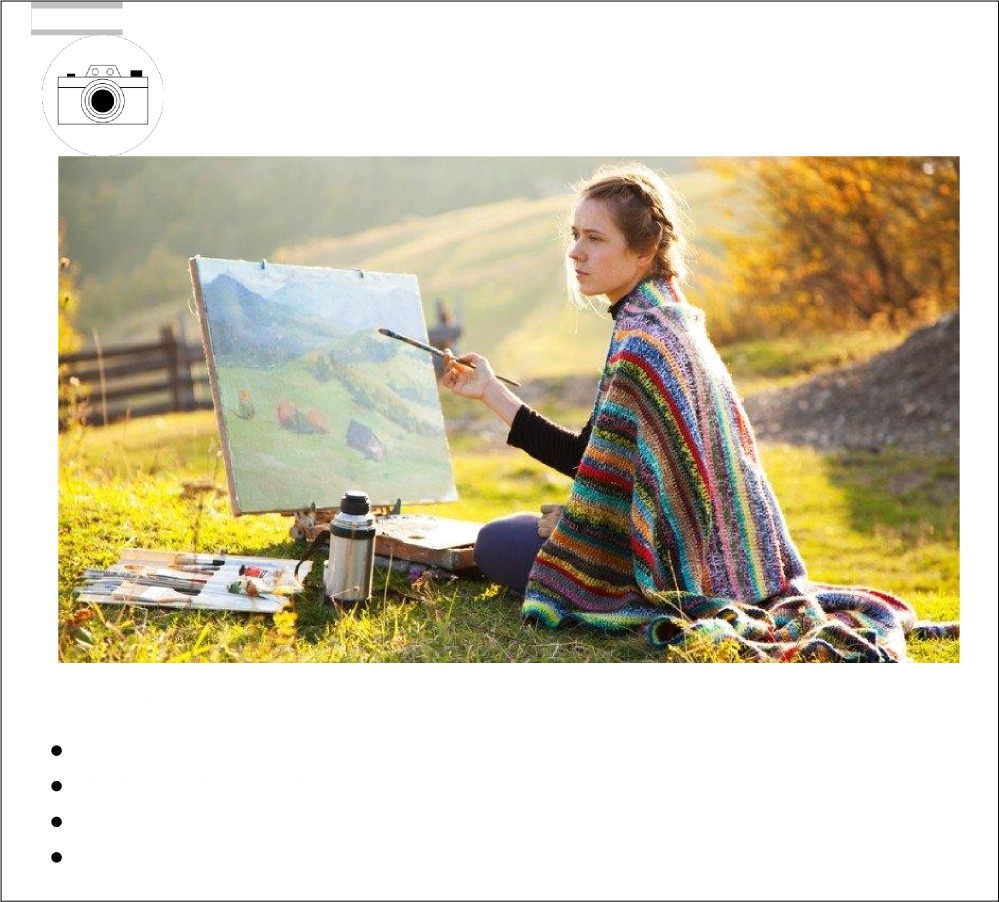 Опишите фотографию.Не забудьте описать:место, изображённое на фотографии; одежду девушки;занятие девушки; лицо девушки.Задание 4. Диалог.Во время беседы Вам будут заданы вопросы по выбранной Вами  теме беседы. Пожалуйста, давайте полные ответы на вопросы, заданные собеседником.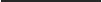 Карточка  участника экзамена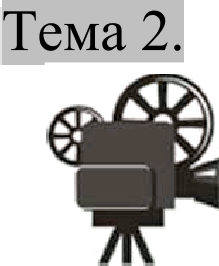 4	Задание  4. Диалог.Во время беседы Вам будут заданы вопросы по выбранной Вами теме  беседы. Пожалуйста, давайте полные ответы на вопросы, заданные собеседником.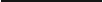 Карточка  участника экзамена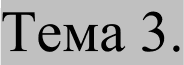 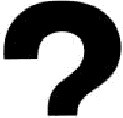 4	Задание  4. Диалог.Во время беседы Вам будут заданы вопросы по выбранной Вами теме  беседы. Пожалуйста, давайте полные ответы на вопросы, заданные собеседником.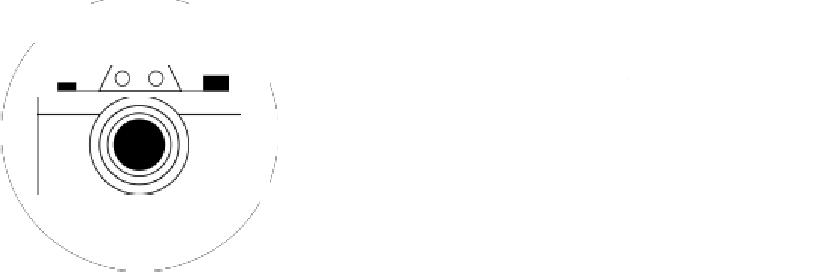 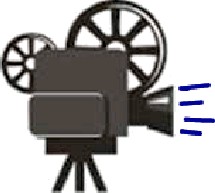 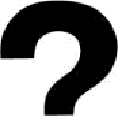 